	JELENTKEZÉSI LAP –ÉRETTSÉGI VÉGZETTSÉGGEL KIZÁRÓLAG SZAKMAI VIZSGÁRA TÖRTÉNŐ FELKÉSZÍTÉS (TECHNIKUM)Tanulmányi eredményekA tanulmány eredményei értékeléséhez szükséges az érettségi bizonyítványának bemutatása.Amennyiben egyéb tanulmányairól van dokumentuma, kérjük annak bemutatását is!Büntetőjogi felelősségem tudatában kijelentem, hogy a fenti adatok a valóságnak megfelelnek.Kelt: ……………………………………………………..	jelentkező aláírása	szülő/gondviselő aláírása	osztályfőnök aláírása			(amennyiben jelenleg iskolába jár)TájékoztatásAz érettségi végzettséggel kizárólag szakmai vizsgára történő felkészítések a fenntartó jóváhagyásával, megfelelő számú beiratkozott tanuló esetén indulnak.A szakképzésbe való belépés feltételeit a képzési és kimeneti követelmények határozzák meg (megfelelő iskolai előképzettség, egészségügyi alkalmasság). A felvétel a tanulmányi eredmények alapján történik.A jelentkezési laphoz kérjük mellékelni az alábbiakat:amennyiben nem az intézmény beiratkozott tanulója--bizonyítvány(ok), félévi értesítő, szakmai/érettségi bizonyítvány fénymásolatát--hátrányos helyzetűségét igazoló határozat fénymásolatát (amennyiben van)--pedagógiai szakszolgálat szakértői határozatának másolatát (SNI, tantárgyi mentességről, amennyiben van)nem magyar állampolgár esetén a Magyar Köztársaság területén való tartózkodásra jogosító okirat fénymásolatátA jelentkezési lapot személyesen lehet leadni az intézményben vagy postán megküldeni az iskola címére (7090 Tamási, Deák Ferenc u. 6-8.). További információk kérhetők a 06/74-471-127-es telefonszámon.Jelentkezési határidő: 2024. augusztus 09.JELENTKEZŐ NEVE:Oktatási azonosító (11 számjegy)TAJ szám:Adóazonosító jel: Születési hely:Születési idő:Anyja neve:Állandó lakcím__ __ __ __ __ __ __ __ __ __ __ __ __ __ __ __ __ __ __ __ __ __ __ __ Telefonszám:E-mail cím:Iskola, ahol az érettségi bizonyítványát megszerezte:Neve:Iskola, ahol az érettségi bizonyítványát megszerezte:Címe:Az érettségi bizonyítvány száma:Az érettségi bizonyítvány száma:Az érettségi bizonyítvány száma:Az érettségi bizonyítvány száma:Az érettségi bizonyítvány száma:Az érettségi bizonyítvány száma:Az érettségi bizonyítvány száma:A választott szakma:neveazonosító számaazonosító számaKollégiumi elhelyezést (a megfelelő aláhúzandó)Kollégiumi elhelyezést (a megfelelő aláhúzandó)kéreknem kérek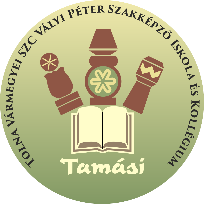 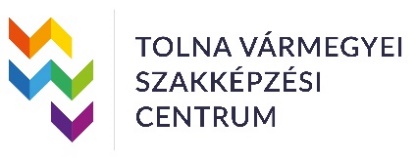 